2020 Scholarship Application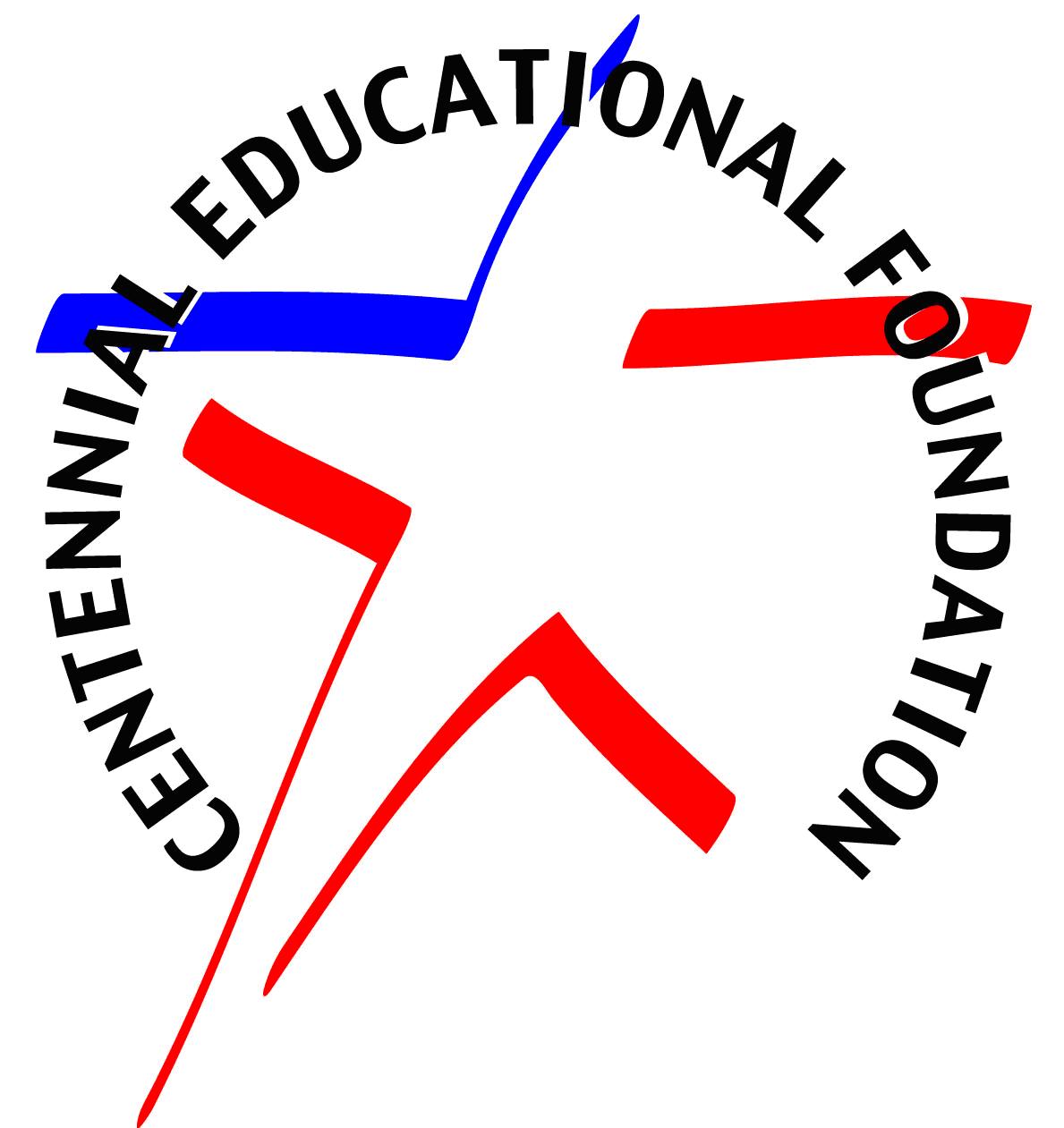 The Centennial Educational Foundation awards scholarships to Centennial senior students planning to attend accredited Colleges, Universities and Community College. All students are invited to apply as this is NOT a need based scholarship.	Requirements-	*Essay  - Submit an essay summarizing the reasons you wish to continue your 			education, your tentative career goals and how your education will help you give 			back to your community. 	***Also include any unusual circumstances including family, illness or other 	barriers you have overcome in your essay, if it applies to you.	*Academic Resume -	Academic Resume:  Highlighting academic honors, awards, activities in school 			(sports, organizations, clubs, etc.) and out of school (Scouts, church, volunteer,			community service, etc.), leadership positions, and employment.	*Community Service / Volunteer Chart - Complete the chart provided.	*A current picture of yourself		*7th semester High School transcript		* Letter of Recommendation- Turn in 1 letter of recommendation from a 			someone other than your family. Consider a teacher, counselor, employer, church 			leader, etc.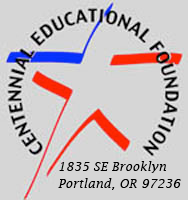  Scholarship recipients must enroll in an accredited institution of higher education.Scholarships are to be used for tuition, books and school expenses. Cash is not given to students.Certification and Release Authorization. I certify the information provided with this application to be true, complete and accurate. I authorize release of information to confirm and/or verify this application. Scholarship award must be used for the 2020-2021 school year.       Student and parent/guardian signatures are required to be considered.Student signature__________________________________      Date_________________ Email____________________________________________  Phone_________________Parent/Guardian signature______________________________Date_________________                                      Return completed application in a folder to the College/Career CenterAPPLICATION DEADLINE 3:30 pm Friday, April 3, 2020The following scholarships are available for Centennial High School andCentennial Park senior students graduating in 2020. Only one application is needed for consideration of all scholarships. Please check box of which scholarship you are applying for and Be sure you meet the criteria of what you apply for. GEORGE BENSON SCHOLARSHIP FOR ASPIRING TEACHERS $2,000.00This scholarship is for students who plan to pursue a career as a teacher. Dr. George Benson was a longtime Superintendent of the Centennial District and a co-founder of the Centennial Educational FoundationFoundation.***Apply only if you are going to school to become a teacher.CENTENNIAL EDUCATIONAL FOUNDATION GENERAL SCHOLARSHIP  $2,000.00This scholarship is funded by the Centennial Educational Foundation. They are open to all majors at an accredited 4 year College or University.LARRY KATO SCHOLARSHIP   $2,000.00     This scholarship is in memory of Larry Kato, a founding member of the Foundation who was passionate about the success of all students.VOLUNTEER/RON PENNINGTON MEMORIAL SCHOLARSHIP   $2,000.00This scholarship is for students who have contributed significant amounts of time to community involvement and volunteer activity. It is offered in remembrance of Ron Pennington, co-founder of the Foundation and an exceptional volunteer.***Apply only if you have spent a lot of hours volunteering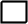 